IZRAKSTS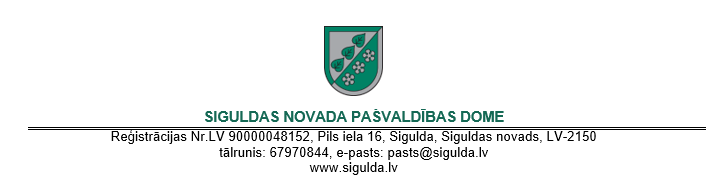 Domes kārtējās sēdes protokola izraksts2024.gada 25.janvārī				 Siguldā	   			                    Nr. 136.§Par grozījumiem Siguldas novada pašvaldības domes 2023.gada 21.decembra lēmumā par “Par pašvaldībai piederošā nekustamā īpašuma Plānupes iela 31A, Inčukalns, Inčukalna pagasts, Siguldas novads, nodošanu atsavināšanai un izsoles noteikumu apstiprināšanu” (prot. Nr.19, 46. §)Ziņo: Finanšu komitejas priekšsēdētāja vietnieks L. KumskisAr Siguldas novada pašvaldības domes 2023.gada 21.decembra lēmumu “Par pašvaldībai piederošā nekustamā īpašuma Plānupes iela 31A, Inčukalns, Inčukalna pagasts, Siguldas novads, nodošanu atsavināšanai un izsoles noteikumu apstiprināšanu” (prot. Nr.19, 46. §) tika nolemts:nodot atsavināšanai Siguldas novada pašvaldībai piederošo nekustamo īpašumu Plānupes iela 31A, Inčukalns, Inčukalna pagasts, Siguldas novads, kadastra Nr.8064 006 0895, kas sastāv no zemes vienības 0,58 ha platībā (kadastra apzīmējums 8064 006 0695), nosakot, ka tas nav nepieciešams pašvaldībai vai tās iestādēm funkciju nodrošināšanai;noteikt nekustamā īpašuma Plānupes iela 31A, Inčukalns, Inčukalna pagasts, Siguldas novads, kadastra Nr.8064 006 0895, (kadastra apzīmējums 8064 006 0695), atsavināšanas veidu – pārdošana izsolē ar augšupejošu soli elektroniskajā izsoļu vietnē izsoles.ta.gov.lv, izsoles sākumcenu nosakot 21 900 EUR (divdesmit viens tūkstotis deviņi simti euro)apstiprināt nekustamā īpašuma Plānupes iela 31A, Inčukalns, Inčukalna pagasts, Siguldas novads, kadastra Nr.8064 006 0895,  izsoles noteikumus lēmumam pievienotajā redakcijā (turpmāk – izsoles noteikumi); uzdot atsavināšanas procesa organizēšanu Siguldas novada pašvaldības īpašuma atsavināšanas un izsoles komisijai.Apstiprināto izsoles noteikumu 15. punkts paredz, ka pretendentu reģistrācija notiek no 2023.gada 29.decembra plkst. 13.00 līdz 2024.gada 18.janvāra plkst.23.59 elektronisko izsoļu vietnē https://izsoles.ta.gov.lv uzturētā Izsoļu dalībnieku reģistrā pēc oficiāla paziņojuma par izsoli publicēšanas Latvijas Republikas oficiālajā izdevuma “Latvijas Vēstnesis” tīmekļa vietnē www.vestnesis.lvSavukārt 27. punkts nosaka, ka izsole sākas elektronisko izsoļu vietnē https://izsoles.ta.gov.lv  2024.gada 19.janvārī plkst. 13.00 un noslēdzas 2024.gada 29.janvārī plkst. 13.00.Ņemot vērā izsoļu vietnes īslaicīgās tehniskās problēmas, publicēt sludinājumu par augstāk minēto izsoli nebija iespējams, līdz ar to nepieciešams grozīt izsoles noteikumos noteikto izsoles pretendentu reģistrācijas un izsoles laiku, proti, izsoles noteikumu   15. un 27. punktu.Ņemot vērā iepriekš minēto un pamatojoties uz Pašvaldību likuma 10.panta pirmās daļas 16.punktu, 73.panta trešo un ceturto daļu, Publiskas personas mantas atsavināšanas likuma 1.panta 4. un 6.punktu, 3.panta pirmās daļas 1.punktu, otro daļu, 4.panta pirmo daļu, 5.panta pirmo un piekto daļu, 8.panta otro un sesto daļu, 10.pantu, kā arī ņemot vērā Finanšu komitejas 2024.gada 25.janvāra sēdes atzinumu (prot. Nr. 1, 14.§), atklāti balsojot ar 19 balsīm par (R.  Ādamsons, Ņ. Balode, Z. Berdinska, A. Caucis, E. Eisaks, M. Jaunups, R. Kalvāns, L. Kumskis, J. Paulovičs, A. Pētersone, L. Sausiņa, Z. Segliņa, S. Strausa, J. Strautmanis, I. Stupele, E. Viļķina, K. Zaļais, J. Zilvers, M. Zīverts), pret – nav, atturas – nav, dome nolemj:grozīt Siguldas novada pašvaldības domes 2023.gada 21.decembra lēmumu “Par pašvaldībai piederošā nekustamā īpašuma Plānupes iela 31A, Inčukalns, Inčukalna pagasts, Siguldas novads, nodošanu atsavināšanai un izsoles noteikumu apstiprināšanu” (prot. Nr.19, 46. §), izsakot tā pielikumā pievienoto izsoles noteikumu: 15.punktu šādā redakcijā: “15. Pretendentu reģistrācija notiek no 2024.gada 31. janvāra plkst. 13.00 līdz 2024. gada 20. februāra plkst.23.59 elektronisko izsoļu vietnē https://izsoles.ta.gov.lv uzturētā Izsoļu dalībnieku reģistrā pēc oficiāla paziņojuma par izsoli publicēšanas Latvijas Republikas oficiālajā izdevuma “Latvijas Vēstnesis” tīmekļa vietnē www.vestnesis.lv.”;27.punktu šādā redakcijā: “27. Izsole sākas elektronisko izsoļu vietnē https://izsoles.ta.gov.lv  2024.gada 21. februārī plkst. 13.00 un noslēdzas 2024. gada 1. martā plkst.13.00.”Sēdes vadītājs:  				 (paraksts)			    	             K. ZaļaisIzraksts pareizsSiguldas novada pašvaldības Klientu apkalpošanas pārvaldesDokumentu pārvaldības nodaļas domes sekretāre Laura PaskalovaSiguldā, 2024.gada 30.janvārī